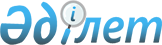 О внесении дополнения и изменения в постановление Национальной комиссии 
Республики Казахстан по ценным бумагам от 15 ноября 2000 года N 87 «Об утверждении Правил о пруденциальных нормативах для организаций, 
осуществляющих инвестиционное управление пенсионными активами», зарегистрированное в Министерстве юстиции Республики Казахстан под N 1330
					
			Утративший силу
			
			
		
					Постановление Правления Национального Банка Республики Казахстан от 4 августа 2003 года N 284. Зарегистрировано в Министерстве юстиции Республики Казахстан 8 сентября 2003 года N 2472. Утратило силу - постановлением Правления Агентства Республики Казахстан по регулированию и надзору финансового рынка и финансовых организаций от 26 ноября 2005 года N 412 (V053995)



      В целях совершенствования регулирования деятельности организаций, осуществляющих деятельность по инвестиционному управлению пенсионными активами, Правление Национального Банка Республики Казахстан 

ПОСТАНОВЛЯЕТ

:




      1. В 
 постановление 
 Национальной комиссии Республики Казахстан по ценным бумагам от 15 ноября 2000 года N 87 «Об утверждении Правил о пруденциальных нормативах для организаций, осуществляющих инвестиционное управление пенсионными активами» (зарегистрированное в Реестре государственной регистрации нормативных правовых актов Республики Казахстан под N 1330, опубликованное в январе 2001 года в журнале «Рынок ценных бумаг Казахстана» N 1, с изменениями и дополнениями, внесенными 
 постановлением 
 Правления Национального Банка Республики Казахстан от 16 ноября 2001 года N 434, зарегистрированным в Реестре государственной регистрации нормативных правовых актов Республики Казахстан под N 1690, 
 постановлением 
 Правления Национального Банка Республики Казахстан от 21 апреля 2003 года N 134, зарегистрированным в Реестре государственной регистрации нормативных правовых актов Республики Казахстан под N 2334) внести следующие дополнение и изменение:



      абзац второй подпункта 1) пункта 26 дополнить словами «, при условии, что инвестиции в голосующие акции данного банка составляют менее десяти процентов от общего количества голосующих акций данного банка»;



      в абзаце втором пункта 32 слово «числа» заменить словами «рабочего дня».




      2. Департаменту финансового надзора (Бахмутова Е.Л.):



      1) совместно с Юридическим департаментом (Шарипов С.Б.) принять меры к государственной регистрации в Министерстве юстиции Республики Казахстан настоящего постановления;



      2) в десятидневный срок со дня государственной регистрации в Министерстве юстиции Республики Казахстан довести настоящее постановление до сведения заинтересованных подразделений центрального аппарата Национального Банка Республики Казахстан, Объединения юридических лиц в форме Ассоциации «Ассоциация Управляющих активами», Объединения юридических лиц «Ассоциация финансистов Казахстана» и накопительных пенсионных фондов.




      3. Контроль над исполнением настоящего постановления возложить на заместителя Председателя Национального Банка Республики Казахстан Сайденова А.Г.




      4. Настоящее постановление вводится в действие по истечении четырнадцати дней со дня государственной регистрации в Министерстве юстиции Республики Казахстан.


     Председатель




  Национального Банка


					© 2012. РГП на ПХВ «Институт законодательства и правовой информации Республики Казахстан» Министерства юстиции Республики Казахстан
				